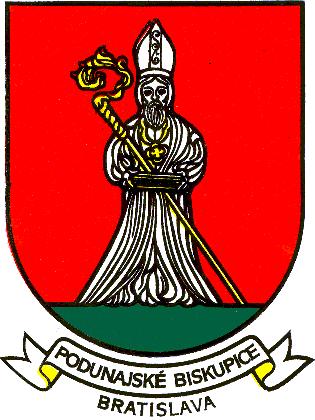 STANOVISKO MIESTNEHO KONTROLÓRA K NÁVRHU ZÁVEREČNÉHO ÚČTU MESTSKEJ ČASTI BRATISLAVA-PODUNAJSKÉ BISKUPICE ZA ROKY 2019STANOVISKO MIESTNEHO KONTROLÓRA K NÁVRHU ZÁVEREČNÉHO ÚČTU MESTSKEJ ČASTI BRATISLAVA-PODUNAJSKÉ BISKUPICE ZA ROKY 2019V zmysle ustanovenia §18f ods.1 písm. c) zákona SNR č. 369/1990 Zb. o obecnom zriadení v znení neskorších predpisov, predkladám miestnemu zastupiteľstvu odborné stanovisko k záverečnému účtu mestskej časti Bratislava–Podunajské Biskupice za rok 2019 pred jeho schválením. Účelom stanoviska je posúdenie náležitostí predloženého návrhu záverečného účtu, ktorý je mestská časť povinná zostaviť, najmä z hľadiska dodržania zákona SNR č. 369/1990 Zb. o obecnom zriadení v znení neskorších predpisov, zákona č. 583/2004 Z.z. o rozpočtových pravidlách územnej samosprávy, zákona č. 431/2002 Z.z. o účtovníctve a ďalších zákonov, súvisiacich s hospodárením s finančnými prostriedkami a majetkom.VÝCHODISKÁ SPRACOVANIA STANOVISKA Pri spracovaní stanoviska som vychádzal z posúdenia predloženého a zverejneného Návrhu Záverečného účtu mestskej časti Bratislava-Podunajské Biskupice za rok 2019 (ďalej len „Záverečný účet“) z týchto hľadísk :ZÁKONNOSŤ PREDLOŽENÉHO NÁVRHU ROZPOČTUSúlad so všeobecne záväznými právnymi predpismiNávrh Záverečného účtu za rok 2019 je spracovaný v súlade s ustanoveniami zákona č. 583/2004 Z. z. o rozpočtových pravidlách územnej samosprávy v znení neskorších predpisov (ďalej aj ako „zákon o rozpočtových pravidlách územnej samosprávy“) a je predložený na prerokovanie miestneho zastupiteľstva v zákonom stanovenej lehote, t. j. do 6 mesiacov po uplynutí rozpočtového roka.Návrh zohľadňuje aj ustanovenia zákona č. 523/2004 Z. z. o rozpočtových pravidlách verejnej správy v znení neskorších predpisov (ďalej aj ako „zákon o rozpočtových pravidlách verejnej správy“).Dodržanie informačnej povinnosti zo strany mestskej častiNávrh záverečného účtu bol verejne sprístupnený na úradnej tabuli mestskej časti dňa 10.05. 2020, t.j. v zákonom stanovenej lehote najmenej 15 dní pred jeho schválením podľa § 16 ods. 2 zákona č. 583/2004 Z. z. o rozpočtových pravidlách územnej samosprávy a o zmene a doplnení niektorých zákonov v znení neskorších predpisov. Taktiež je zverejnený na webovom sídle mestskej časti od 10.05.2020. Dodržanie povinnosti auditu zo strany mestskej častiMestská časť si splnila povinnosť podľa § 16 ods. 3 zákona č. 583/2004 Z. z. o rozpočtových pravidlách územnej samosprávy, z ktorého vyplýva povinnosť obce dať si overiť účtovnú závierku audítorom podľa osobitného predpisu (v súlade so zákonom č. 431/2002 Z. z. o účtovníctve a § 9 ods. 4 zákona č. 369/1990 Zb. o obecnom zriadení v znení neskorších predpisov). Správa nezávislého audítora je súčasťou záverečného účtu. Audit vykonala Ing. Zora Nosková, CA, Lic.č.982, Olivová 1150/18, 905 01 Senica, na základe Zmluvy o  poskytovaní audítorských služieb č. 100/2020 zo dňa 12.03.2020, ktorej predmetom je audit individuálnej účtovnej závierky zostavenej k 31.12.2019 podľa zákona č. 431/2002 Z.z. o účtovníctve v znení neskorších predpisov a vykonaný v súlade so zákonom č. 423/2015 Z. z. o štatutárnom audite a o zmene a doplnení zákona č. 431/2002 Z.z. o účtovníctve v znení neskorších predpisov v platnom znení,  audit konsolidovanej účtovnej závierky zostavenej k 31.12.2019,  overenie súladu výročnej správy za rok 2019 s účtovnou závierkou,  overenie iných skutočností vyplývajúcich zo zákona č.583/2004 Z. z. o rozpočtových pravidlách územnej samosprávy a o zmene a doplnení niektorých zákonov v platnom znení. Podľa  názoru audítora, priložená účtovná závierka poskytuje pravdivý a verný obraz finančnej situácie Mestskej časti Bratislava - Podunajské Biskupice k 31. decembru 2019 a výsledku jej hospodárenia za rok končiaci sa k uvedenému dátumu podľa zákona č. 431/2002 Z. z. o účtovníctve. Audit bol vykonaný podľa medzinárodných audítorských štandardov (International Standards on Auditing, ISA).Metodická správnosť predloženého návrhu záverečného účtuZáverečný účet je spracovaný v zmysle ustanovení § 16 zákona o rozpočtových pravidlách územnej samosprávy v znení neskorších predpisov. Predložený záverečný účet za rok 2019 obsahuje povinné náležitosti, ktorými sú podľa § 16 ods. 5 zákona. o rozpočtových pravidlách územnej samosprávy najmä:údaje o plnení rozpočtu v členení podľa § 10 ods. 3 v súlade s rozpočtovou klasifikáciou,bilanciu aktív a pasív,prehľad o stave a vývoji dlhu,údaje o hospodárení príspevkových a rozpočtových organizácií v jeho pôsobnosti,prehľad o poskytnutých dotáciách podľa jednotlivých príjemcov,údaje o nákladoch a výnosoch podnikateľskej činnostihodnotenie plnenia programov mestskej častiZáverečný účet obsahuje prehľad tvorby a použitia prostriedkov peňažných fondov, kde sú spracované prírastky a úbytky v rezervnom fonde, sociálnom fonde a fonde rozvoja bývania. Zároveň obsahuje prehľad o výsledku hospodárenia a jeho použití. Vo svojej textovej časti obsahuje podrobný rozbor skutočných príjmov a výdavkov, ako aj tabuľkové prílohy s prehľadom plnenia príjmov a výdavkov. Údaje o plnení rozpočtu sú spracované podľa rozpočtovej klasifikácie v zmysle opatrenia MF SR č. 010175/2004-42 zo dňa 8. decembra 2004 v znení neskorších dodatkov, ktorým sa ustanovuje druhová, organizačná a ekonomická klasifikácia rozpočtovej klasifikácie, ktorá je záväzná pri zostavovaní, sledovaní a vyhodnocovaní rozpočtov územnej samosprávy.Záverečný účet obsahuje údaje o plnení rozpočtu Mestskej časti Bratislava - Podunajské Biskupice, ktorý sa vnútorne člení podľa § 10  ods. 3 zákona o rozpočtových pravidlách územnej samosprávy na bežné príjmy, bežné výdavky, kapitálové príjmy, kapitálové výdavky a príjmové a výdavkové finančné operácie.ZOSTAVENIE  NÁVRHU ZÁVEREČNÉHO ÚČTUMestská časť postupovala podľa § 16 ods. 1 zákona o rozpočtových pravidlách územnej samosprávy a po skončení rozpočtového roka údaje o rozpočtovom hospodárení súhrnne spracovala do záverečného účtu mestskej časti. V súlade s § 16 ods. 2 citovaného zákona finančne usporiadala svoje hospodárenie vrátane finančných vzťahov k zriadeným alebo založeným právnickým osobám a fyzickým osobám - podnikateľom a právnickým osobám, ktorým poskytli prostriedky svojho rozpočtu, finančné vzťahy k štátnemu rozpočtu, štátnym fondom, rozpočtom iných obcí a k rozpočtom vyšších územných celkov.Zrejmé chyby v písaní a počítaní( návrhy na opravu) V zverejnenom návrhu záverečného účtu  sa nachádza viacero zrejmé chyby v písaní a počítaní:  V bode 4 Čerpanie výdavkov, pododdiel funkčnej klasifikácie 10.1.2 Invalidita a ťažké zdravotné postihnutie je uvedená suma 820€ pričom v podrobnejšom opise v jedinom bode a) tohto pododdielu je uvedená vyššia suma 1120 €. Navrhujem opraviť popisný údaj na 820 € podľa skutočnosti.V bode 4 Čerpanie výdavkov, pododdiel funkčnej klasifikácie 10.2.0 Staroba je nesprávne uvedená suma 206 099 €, pričom táto chyba je následne prenesená aj pri údaji o celkových výdavkoch funkčnej klasifikácie Sociálne zabezpečenie.Medzi kapitálovými príjmami chýba v opisnej časti suma 250,00 € za Príjmy z predaja dlhodobého majetku (kapitálových aktív) z predaja automobilu PIAGGIO Porter EFI 1,3. Súhrnný údaj v tabuľke je správny. Súhrnná suma v časti 4) Bežné výdavky je mylne uvedená 2 110 487 €, pričom správna suma má byť 2 757 626 €. Nesprávne je uvedená suma v časti  4) Bežné výdavky, písm. b) Transfery v rámci verejnej správy zo štátneho rozpočtu vo výške 2 075 027 €, pričom správna suma má byť 2 404 186 €.V bode 4 Čerpanie výdavkov, oddiel funkčnej klasifikácie Rekreácia, kultúra, náboženstvo je súčet súm všetkých pododdielov nesprávne uvedený nižší o 3 555 €.Za účelom zlepšenia prehľadnosti a zrozumiteľnosti záverečného účtu navrhujem doplniť v opisnej časti výdavkov sumu pre každý oddiel funkčnej klasifikácie, nielen pre jednotlivé pododdiely.  ROZPOČET NA ROK 2019  Mestská časť v roku 2019 zostavila rozpočet podľa ustanovenia § 10 ods. 7 zákona č. 583/2004 Z.z. o rozpočtových pravidlách územnej samosprávy a o zmene a doplnení niektorých zákonov v znení neskorších predpisov. Rozpočet mestskej časti na rok 2019 bol zostavený ako vyrovnaný. Bežný rozpočet bol zostavený ako vyrovnaný a kapitálový rozpočet ako prebytkový a finančné operácie boli schodkové. Mestská časť hospodárila v roku 2019 podľa rozpočtu schváleného uznesením Miestneho zastupiteľstva mestskej časti č. 16/2018-2022 zo dňa 23.01.2019, vrátane rozpočtov rozpočtových organizácií v zriaďovateľskej pôsobnosti mestskej časti.  Vzhľadom k tomu, že rozpočet na rok 2019 nebol schválený do 31. decembra 2018, pre obdobie od 1. januára 2019 do dňa schválenia rozpočtu sa v prostredí mestskej časti Bratislava-Podunajské Biskupice uplatňovalo rozpočtové provizórium.  Rozpočet bol v priebehu roka menený rozpočtovými opatreniami, na základe oznámení o výške dotácií zo štátneho rozpočtu na prenesený výkon štátnej správy a pre školské zariadenia, v zmysle poskytnutých grantov a podľa aktuálnej potreby v zmysle požiadaviek jednotlivých oddelení. Jednotlivé rozpočtové opatrenia č. M 1-19, P 1-38, U 1-19, Z 1-32  boli schválené starostom mestskej časti alebo Miestnym zastupiteľstvom  mestskej časti  Bratislava-Podunajské Biskupice a zapracované do šiestich zmien rozpočtu: Zmena č. 1  schválená MiZ		dňa 12.02.2019  uznesením  č. 27/2018-2022Zmena č. 2  schválená MiZ		dňa 30.04.2019  uznesením  č. 46/2018-2022Zmena č. 3  schválená MiZ		dňa 11.06.2019  uznesením  č. 81/2018-2022Zmena č. 4  schválená MiZ		dňa 26.08.2019  uznesením  č. 97/2018-2022Zmena č. 5  schválená MiZ   		dňa 24.09.2019  uznesením  č. 105/2018-2022 Zmena č. 6  schválená MiZ		dňa 10.12.2018  uznesením  č. 136/2018-2022Rozpočet výdavkov bol spracovaný podľa Vyhlášky Štatistického úradu SR č. 257/2014 Z. z., ktorou sa vydáva štatistická klasifikácia výdavkov verejnej správy. Rozpočet v súlade s ustanovením § 4 ods. 5 zákona o rozpočtových pravidlách územnej samosprávy obsahoval aj zámery a ciele, ktoré mala mestská časť realizovať z výdavkov rozpočtu obce. Merateľné ukazovatele boli však v rozpočte skôr formálne, bez skutočnej výpovednej hodnoty.Rozpočet mestskej časti k 31.12.2019  v  €V roku 2019 boli dosiahnuté celkové príjmy oproti schválenému rozpočtu  vyššie o 2 545 641 €, čo predstavuje 129,48% rozpočtovaných príjmov, oproti upravenému rozpočtu boli celkové príjmy  nižšie o -44 315 €, čo predstavuje naplnenie príjmov na úrovni 99,61%. Výdavky za rok 2019 boli oproti schválenému rozpočtu vyššie o 1 481 479 €, teda 117,16% schváleného rozpočtu, vo vzťahu k upravenému rozpočtu boli celkové výdavky nižšie o -1 108 477 €, teda dosiahli naplnenie na úrovni 90,12%.HOSPODÁRENIE MESTSKEJ ČASTI ZA ROK 2019Mestská časť vykázala za rok 2019  prebytok bežného rozpočtu vo výške 873 775 €, schodok kapitálového rozpočtu  vo  výške  625 120 €  a  zostatok finančných operácií vo výške 815 507 €.Mestská časť vykázala za rok 2019 prebytok rozpočtu vo výške  1 064 120 € zistený podľa ustanovenia § 10 ods. 3 písm. a) a b) zákona o rozpočtových pravidlách územnej samosprávy.V zmysle ustanovenia § 16 ods. 6 zákona o rozpočtových pravidlách územnej samosprávy a o zmene a doplnení niektorých zákonov v znení neskorších predpisov sa na účely tvorby peňažných fondov pri usporiadaní prebytku rozpočtu obce podľa § 10 ods. 3 písm. a) a b) citovaného zákona, z tohto prebytku vylučujú nevyčerpané finančné prostriedky poskytnuté zo štátneho rozpočtu účelovo určené na bežné výdavky. Nevyčerpané finančné prostriedky v celkovej výške 91 467 € je možné použiť v rozpočtovom roku v súlade s ustanovením § 8 ods. 5 zákona č. 523/2004 Z.z. o rozpočtových pravidlách verejnej správy a o zmene a doplnení niektorých zákonov v znení neskorších predpisov. Z hospodárenia mestskej časti sa vylučujú ďalej aj príjmy na potravinových účtoch  Základných a materských škôl vo výške 102 014,27 €. Taktiež sa vylučujú nedočerpané finančné prostriedky zdarov a grantov vo výške 76 700 €. Hospodársky výsledok po vylúčení nevyčerpaných prostriedkov zo štátneho rozpočtu,  príjmov z potravinových účtov a z darov a grantov je vo výške  715 816,22 € a navrhuje sa použiť na tvorbu rezervného fondu vo výške 715 816,22 €. Na základe uvedených skutočností sa navrhuje skutočná tvorbu rezervného fondu za rok 2019 vo výške 715 816,22 €., o použití ktorého rozhoduje miestne zastupiteľstvo.Plnenie príjmovZa rok  2019 boli dosiahnuté celkové príjmy vo výške 11 180 484,97 €, čo  predstavuje 99,61 % upraveného ročného rozpočtu (--44 315 €), 129,48% schváleného rozpočtu (+2 545 641€). Naplnenie bežných príjmov oproti upravenému rozpočtu dosiahlo úroveň 104,84%, keď ho prevýšili o 461 985 €. Vo vzťahu ku schválenému rozpočtu boli bežné príjmy vyššie až o 1 656 798 (116,98 %)V porovnaní štvorročného obdobia narástli celkové skutočné príjmy za rok 2019 oproti roku 2016 o 2 304 775 € (25,97%), oproti roku 2017  narástli o 1 111 070 € (11,03%) a oproti roku 2018 narástli o 263 509 €(2%). V rámci štvorročného obdobia sme zaznamenali ešte výraznejší nárast bežných príjmov, ktoré narástli oproti roku 2016 o 2 450 787 € (32,41%), oproti roku 2017 narástli o 1 843 337 € (22,56%) , oproti roku 2018 o 1 079 132 € (12,08%). Tento rast bol poháňaný najmä výrazným rastom priemernej mzdy (index rastu nominálnej mzdy v SR za rok 2019: +7,8%, za rok 2018: + 6,2%) a nízkej nezamestnanosti, ktoré výrazne navýšili celkový výnos dane z príjmov fyzických osôb.  Rast celkových príjmov bol brzdený trendom zníženia a následnej stagnácie  kapitálových príjmov. Najvyšší podiel na naplnení celkových bežných príjmov predstavuje podiel na výnose dane z príjmov fyzických osôb, ktorý dosiahol 4 095 165 €, teda podiel 41%. Významných daňovým príjmom je podiel na výnose z príjmu dane z nehnuteľností vo výške 1 112 471 € (11%) a ostatné miestne dane v súhrnnej výške 327 827 € (3%), pričom najvýraznejšie sa tom podieľa daň za užívanie verejného priestranstva (146 695 €) a miestny poplatok za komunálne odpady a drobné stavebné odpady (154 239 €). Na rozdiel od výnosu dane z príjmu fyzických osôb výnos dane z nehnuteľnosti v porovnaní s rokom 2017 klesol až o 403 208 €, na úroveň 73,40% roku 2017, pričom klesol aj medziročne o 19 219 €. Príjem z prenájmu nehnuteľností dosiahol podiel 10% v sume 1 014 127 €, pričom najvýraznejšie sa to podieľal prenájom pozemku obchodnej spoločnosti Sehring Bratislava s.r.o.. za účelom ťažby štrku. Granty a transfery so sumou 2 757 628 € dosiahli podiel 28%, poplatky a iné príjmy 705 057 € (7%). Čerpanie výdavkovV roku 2019 boli výdavky celkom v objeme 10 116 322,73 €, čo je 90,12 % z celoročného plánovaného rozpočtu. Plnenie celkových výdavkov je nižšie ako bolo schválené v rozpočte. Výdavky za rok 2019 boli oproti schválenému rozpočtu vyššie o 1 481 479 € , teda 117,16% schváleného rozpočtu. Bežné výdavky slúžia hlavne na zabezpečenie plnenia hlavných úloh samosprávnych funkcií mestskej časti a základnú prevádzku zariadení zriadených mestskou časťou ako sú ZŠ, MŠ, opatrovateľskú činnosť a oblasť životného prostredia. Bežné výdavky zahŕňajú výdavky na mzdy, platy, poistné, tovary a služby, napr. cestovné náhrady, energie, materiál, dopravné, údržbu a opravy, nájomné, transfery a výdavky na splácanie úrokov z úveru. Bežné výdavky boli čerpané vo výške 9 138 769,87 €, teda dosiahli naplnenie upraveného rozpočtu  na úrovni 95,17%, vo vzťahu ku schválenému rozpočtu boli bežné výdavky vyššie o 783 023 € (109,37%). Mestská časť vyčerpala v roku 2019 kapitálové výdavky v sume 956 724,06 €, teda iba 59,76% upraveného rozpočtu. Oproti schválenému rozpočtu boli kapitálové výdavky čerpané na úrovni 370,33% keď prevýšili schválené kapitálové výdavky o sumu 698 380 €. V porovnaní štvorročného obdobia narástli celkové skutočné výdavky za rok 2019 oproti roku 2016 o 40,01%, oproti roku 2017  narástli o 17,91%  a oproti roku 2018 narástli o 562 074 € (5,88%). V rámci štvorročného obdobie sme zaznamenali ešte výraznejší nárast čerpania bežných výdavkov, ktoré narástli oproti roku 2016 o 43,35%, oproti roku 2017 narástli o 35,30% , oproti roku 2018 o 1 392 341 € (17,97%). Čerpanie výdavkov podľa programovej štruktúryZáverečný účet obsahuje podrobné hodnotenie plnenia programov mestskej časti. Mestská časť Bratislava - Podunajské Biskupice má vypracovaný programový rozpočet v programovej štruktúre pozostávajúcej zo samostatných 13 programov, ktoré sa skladajú z podprogramov a prvkov pre lepšie sledovanie vecného a finančného plnenia. Na základe cieľov a merateľných ukazovateľov sa vykonáva hodnotenie a monitorovanie ako nástroj k zlepšeniu výkonnosti a kvality programového rozpočtovania. Najvýznamnejšou oblasťou z pohľadu objemu bežných výdavkov je program Vzdelávanie, ktorý v roku 2019 predstavoval čiastku až 5 715 329,40 € (62,54%). Jedná sa o poskytnutie transferu z prídelu normatívnych prenesených a originálnych kompetencií na financovanie zriadených ZŠ, poskytnutie transferu z originálnych kompetencií na financovanie činnosti zriadených materských škôl, financovanie školských klubov detí pri ZŠ a financovanie školských jedální pri MŠ a ZŠ. Ďalším významných z pohľadu výšky výdavkov je program Administratíva, ktorý predstavuje za rok 2019 čiastku 1 348 415,07€ (14,75%) a tvoria ho činnosti spojené so správou mestskej časti, komplexná agenda administratívy, zahŕňajúca najmä mzdy, odvody, stravovanie zamestnancov, výdavky na réžie, energie, materiál. Treťou najvýznamnejšou oblasťou z pohľadu výšky výdavkov je odpadové hospodárstvo vo výške 502 800,86€ (5,50%), nasleduje Kultúra vo výške 326 907,65 €( 3,58%), Sociálne služby vo výške 287 896,91 € (3,15%), Interné služby mestskej časti vo výške 274 892,68 €( 3,01%), Pozemné komunikácie vo výške 260 155,91 € (2,85%) , Prostredie pre život vo výške 249 847,96€ (2,73%) a Služby občanom vo výške 97 396,13 € (1,07%). Ostatné programy mali podiel na bežných výdavkoch nižší ako 1%. V rámci štvorročného obdobia najvýraznejšie rástli bežné výdavky programu Pozemné komunikácie, ktorý oproti roku 2016 dosiahol nárast čerpania výdavkov až 215%, oproti roku 2018 zaznamenal nárast 76,42%.  Výdavkovo najvýznamnejší program Vzdelávanie rástol v rámci štvorročného obdobia oproti roku 2016 o 44,84%, oproti roku 2018 zaznamenal nárast 19,42%, a to najmä v dôsledku rastu miezd pedagogických a nepedagogických zamestnancov.  Medziročne významný nárast bežných výdavkov zaznamenal aj program Prostredie pre život, ktorého výdavky narástli oproti roku 2018 až o 73,91%. Tento nárast výdavkov by mal mať za výsledok zlepšenie starostlivosti o verejnú zeleň, športové ihriská, detské ihriská a verejné priestranstvá. BILANCIA AKTÍV A PASÍV K 31.12.2019Záverečný účet obce obsahuje bilanciu aktív a pasív k dátumu účtovnej závierky, ktorá je vyrovnaná na strane aktív aj pasív vo výške 31 664 788€. K 31.12.2019 bola vykonaná riadna inventarizácia majetku, záväzkov a rozdielu majetku a záväzkov v zmysle zákona o účtovníctve. SLEDOVANIE DLHU MESTSKEJ ČASTICelková suma dlhu mestskej časti  je k 31.12.2019: 					0,00  % (0 eur).Podľa § 17 ods. 7 a 8 zákona. o rozpočtových pravidlách územnej samosprávy: Celkovou sumou dlhu obce alebo vyššieho územného celku sa na účely tohto zákona rozumie súhrn záväzkov vyplývajúcich zo splácania istín návratných zdrojov financovania, záväzkov z investičných dodávateľských úverov (viď pozn. pod čiarou 21a v zákone) a ručiteľských záväzkov obce alebo vyššieho územného celku. Do celkovej sumy dlhu obce podľa odseku 7 sa nezapočítavajú záväzky z pôžičky poskytnutej z Audiovizuálneho fondu (§ 18 ods. 3 písm. b) zákona č. 516/2008 Z. z. o Audiovizuálnom fonde a o zmene a doplnení niektorých zákonov, viď pozn. pod čiarou 22 v zákone) a z úveru poskytnutého zo Štátneho fondu rozvoja bývania na obstaranie obecných nájomných bytov (§ 6 ods. 1 písm. b) zákona č. 150/2013 Z. z. o Štátnom fonde rozvoja bývania, viď pozn. pod čiarou 23 v zákone) vo výške splátok úveru, ktorých úhrada je zahrnutá v cene ročného nájomného za obecné nájomné byty. Mestská časť k 31.12.2019 eviduje tieto záväzky:voči štátnym fondom: nesplatená suma k 31.12.2019 za úver na výstavbu nájomného bytového domu na Uzbeckej ulici - 52 byt. jednotiek zo ŠFRB je 15 741,34 €. Úver je garantovaný nehnuteľnosťou do doby splatnosti - august 2020.voči dodávateľom:	  záväzky voči dodávateľom - predstavujú neuhradené dodávateľské faktúry v lehote splatnosti vo výške 122 010,20 €. TVORBA A POUŽITIE PEŇAŽNÝCH FONDOVMestská časť má na samostatných bankových účtoch vedené pohyby peňažných fondov, medzi ktoré patrí rezervný fond, sociálny fond a fond rozvoja bývania. Záverečný účet obsahuje podrobný prehľad prírastkov a úbytkov na uvedených účtoch. V zverejnenom návrhu záverečného účtu je nesprávne uvedená suma prírastkov sociálneho fondu, ktorá je mylne vykonaná ako súčet úbytkov sociálneho fondu (príspevky na stravovanie, na kultúru a šport). Suma prírastkov sociálneho fondu by, vzhľadom na ročný pohyb počiatočného a konečného stavu sociálneho fondu,  mala byť vo výške 18 992,64 €. Navrhujem tento nesúlad pred predložením na schválenie opraviť. ZÁVEREČNÉ STANOVISKONa základe vlastného zhodnotenia konštatujem, že záverečný účet je spracovaný v súlade s príslušnými právnymi normami a objektívne vyjadruje rozpočtové hospodárenie, ako aj stav majetku a záväzkov mestskej časti Bratislava – Podunajské Biskupice. Záverečný účet obsahuje všetky povinné náležitosti v zmysle § 16 ods. 5 zákona č. 583/2004 Z. z. o rozpočtových pravidlách územnej samosprávy a podáva primeraný prehľad o príjmoch, výdavkoch a celkovom hospodárení mestskej časti.Ročná účtovná závierka Mestskej časti Bratislava - Podunajské Biskupice za rok 2019 bola vykonaná v zmysle príslušných ustanovení zákona č. 431/2002 Z. z. o účtovníctve v znení neskorších predpisov. Obsahuje súvahu k 31.12.2019, výkaz ziskov a strát a poznámky, ktoré obsahujú prehľad významných účtovných zásad, účtovných metód a ďalších vysvetľujúcich informácií. K 31.12.2019 bola vykonaná riadna inventarizácia v súlade s príslušnými ustanoveniami zákona č. 431/2002 Z. z. o účtovníctve. Ročná účtovná závierka mestskej časti bola overená nezávislým audítorom v zmysle § 16 ods. 3 zákona č. 583/2004 Z. z. o rozpočtových pravidlách územnej samosprávy. V správe audítora (Ing. Zora Nosková, CA, Licencia č. 982), je vyjadrený názor, že účtovná závierka poskytuje pravdivý a verný obraz finančnej situácie Mestskej časti Bratislava - Podunajské Biskupice k 31.12.2019 a výsledku jej hospodárenia za rok končiaci sa k uvedenému dátumu podľa zákona č. 431/2002 Z. z. o účtovníctve v znení neskorších predpisov.Podľa § 9 ods. 2 zákona č. 369/1990 Zb. o obecnom zriadení v znení neskorších predpisov bol Záverečný účet zverejnený od 10.5.2020, čiže 15 dní pred jeho schválením na webovom sídle mestskej časti a na úradnej tabuli.Na základe týchto skutočností odporúčam, po zapracovaním navrhovaných úprav,  Miestnemu zastupiteľstvu Mestskej časti Bratislava - Podunajské Biskupice v zmysle návrhu uznesenia:schváliť  Celoročné hospodárenie bez výhradZáverečný účet Mestskej časti Bratislava - Podunajské Biskupice za rok 2019V Bratislave 20.05.2020Mgr. Ján Komaramiestny kontrolórRozpočet schválenýRozpočet po úpraváchSkutočnosť k 31.12.2019% plneniaRozpočet schválenýRozpočet po úpraváchSkutočnosť k 31.12.2019% plneniaPríjmy celkom8 634 844,0011 224 800,0011 180 484,97      99,61    Bežné príjmy8 355 747,009 550 560,0010 012 545,24     104,84    Kapitálové príjmy279 097,00381 097,00331 604,37      87,01    Finančné príjmy01 293 143,00836 335,36      64,67    Výdavky celkom8 634 844,0011 224 800,0010 116 322,73      90,12    Bežné výdavky8 355 747,009 603 067,009 138 769,87      95,17    Kapitálové výdavky258 344,001 600 904,00956 724,06      59,76    Finančné výdavky20 753,0020 829,0020 828,80     100,00    Plnenie príjmov za roky 2016-2019Plnenie príjmov za roky 2016-2019Plnenie príjmov za roky 2016-2019Plnenie príjmov za roky 2016-2019Plnenie príjmov za roky 2016-2019Rozpočet príjmov v EUR2016 skutočnosť2017 skutočnosť2018 skutočnosť2019 skutočnosťRozpočet príjmov v EUR2016 skutočnosť2017 skutočnosť2018 skutočnosť2019 skutočnosťBežné príjmy7 561 7588 169 2088 933 41310 012 545,24Kapitálové príjmy599 695289 268316 648331 604,37Finančné operácie714 2571 610 9391 666 915836 335,36Príjmy celkom 8 875 71010 069 41510 916 97611 180 485Prehľad  výdavkov za roky 2016-2022Prehľad  výdavkov za roky 2016-2022Prehľad  výdavkov za roky 2016-2022Prehľad  výdavkov za roky 2016-2022Prehľad  výdavkov za roky 2016-2022Rozpočet výdavkov v EUR2016 skutočnosť 2017 skutočnosť 2018 skutočnosť2019 skutočnosťBežné výdavky6 375 2576 754 5657 746 4299 138 769,87Kapitálové  výdavky829 4141 804 0941 760 395956 724,06Finančné operácie20 75320 75347 42520 828,80Výdavky celkom 7 225 4248 579 4129 554 24910 116 323BEŽNÉ VÝDAVKY PODĽA JEDNOTLIVÝCH PROGRAMOVSkutočnosť 2019Skutočnosť 2018Skutočnosť 2017Skutočnosť 2016Skutočnosť 2015Skutočnosť 2014BEŽNÉ VÝDAVKY PODĽA JEDNOTLIVÝCH PROGRAMOVSkutočnosť 2019Skutočnosť 2018Skutočnosť 2017Skutočnosť 2016Skutočnosť 2015Skutočnosť 20141- Plánovanie, manažment a kontrola13 106,2511 1251049181639 417102252-Propagácia a marketing31 852,6036 38229 288314093672827 1813-Interné služby mestskej rasti274 892,68227 665170843210087157 388143 2064-Služby občanom97 396,1396 35079 96978 66980 37277 0965- Bezpečnosť, právo a poriadok9 802,1514 39713 45416 2359 9327 4406-Odpádové hospodárstvo502 800,86688045549 015425 213425 8103813507- Pozemné komunikácie260 155,91147 46513194882 528103 22877 8478-Vzdelávanie5 715 329,40478602541941513 950 2973 793 4933 438 7349-Zdravotníctvo20 366,3029 63321 38222 56622 20226 80410- Kultúra326 907,65234525243 049271832212 762197 59011-Prostredie pre život249 847,96143 664116096154910133085171 18312-Sociálne služby287 896,91220 223215 854192403202 304178 25913-Administratíva1 348 415,071110930979 024930945863 449887 306SPOLU9 138 769,877 746 4296 754 5646 375 2576 050 1705 624 221Aktíva Stav k 31.12.2018Stav k 31.12.2019Rozdiel r.2019 a r.2018PasívaStav k 31.12.2018Stav k 31.12.2019Rozdiel r.2019 a r.2018Aktíva Stav k 31.12.2018Stav k 31.12.2019Rozdiel r.2019 a r.2018PasívaStav k 31.12.2018Stav k 31.12.2019Rozdiel r.2019 a r.2018Neobežný majetok, v tom22 394 55022 127 675-266 875Vlastné imanie, v tom25 112 70625 190 63177 925Dlhodobý nehmotný majetok14 0112 421-11 590Výsledok hospodárenia25 112 70625 190 63177 925Dlhodobý hmotný majetok22 373 90022 118 615-255 285Záväzky, v tom515 794587 24771 453Dlhodobý finančný majetok6 6396 6390Rezervy3 0004 5001 500Obežný majetok, v tom9 303 7139 529 037225 324Zúčtovanie medzi subjektmi verejnej správy82 436177 63195 195Zásoby8361 742906Dlhodobé záväzky20 5264 088-16 438Zúčtovanie medzi subjektmi verejnej správy7 060 7457 141 37880 633Krátkodobé záväzky409 832401 028-8 804Dlhodobé pohľadávky1 7980-1 798Časové rozlíšenie6 075 4505 886 910-188 540Krátkodobé pohľadávky33 75932 228-1 531P a s í v a – spolu31 703 95031 664 788-39 162Finančný majetok2 206 5752 353 689147 114Časové rozlíšenie5 6878 0762 389A k t í v a - spolu31 703 95031 664 788-39 162stav fondov v     €Stav k 1.1.2019PrírastkyÚbytkyStav 31.12.2019stav fondov v     €Stav k 1.1.2019PrírastkyÚbytkyStav 31.12.2019Rezervný fond548 9371 243 097717 5301 074 504,56Sociálny fond4 785,1818 992,6419689,66 4088,16Fond rozvoja bývania96 543,520096 543,52SPOLU650 2661 262 787737 9161 175 136